Publicado en Málaga el 26/06/2024 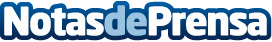 EuroCastle transforma cumpleaños en aventuras mágicasEuroCastle revoluciona la celebración de fiestas privadas en la Costa del Sol, ofreciendo una experiencia única con el alquiler de castillos hinchables y toboganes acuáticos de alta calidad. Desde Málaga centro hasta Marbella, la diversión está garantizadaDatos de contacto:Rubén LomasEuroCastle Málaga671519241Nota de prensa publicada en: https://www.notasdeprensa.es/eurocastle-transforma-cumpleanos-en-aventuras Categorias: Andalucia Entretenimiento Ocio para niños Celebraciones http://www.notasdeprensa.es